Cover pageProject Name:    Our Chance                                                         Academic Year: Fifth year Group Members:Marah Haj Mohammed                                    Department Name: Computer Engineering 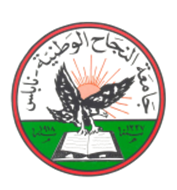 Ihdaa’ DwikatSupervisor Name: Dr-Aladdin MasriDr-EmadNatshehFormat:Single space, Times New Roman.12 pt, Maximum 1 page.Abstract Body:Items must be provided in the Abstract:Why do you think this project is important?  Please explain the significance of thisProject in brief. In your point of view what are the important aspects that should be covered in the project?Objective(s): In your view, please explain the main objectives of the project.Methodology:  Give a brief outline of the application development process.Note: Please deliver this abstract early to ensure that your Project has been approved by the department’s projects committee. Registration will not be done without this approval.ملخص المشروع:في هذا المشروع سنقوم بعمل موقع الكتروني يعطي سهوله في البحث عن العمل في مختلف التخصصات خاصة لطلاب الجامعه الباحثين عن اماكن للتدريب في مدنهم او في مدن اخرى وكذلك يوفر سهوله البحث عن عمل للطلبة الخريجيين حديثا او يمكلون خبرات بسنوات مختلفة.اي شخص يقوم بالتسجيل يحصل على اشعارات من الشركات التي قام بالتقديم لها بالخبرات والمتطلبات التي خزنهاموقعنا الالكتروني مهم للشركات لانه يعطي الفرصه لاي شخص في اختيلار العمل في الشركات بناء على خبراته المتوافرة.الوسائل التي شجعتنا على هذة الفكرة:اي شخص بامكانه البحث عن العمل بسهولةالشركة بأمكانها اختيار الافضل للعملالاشخاص الذين يسجلون في الموقع بامكانهم متابعه الشركات بسهولة وبامكانهم التواصل مباشرة مع الشركه من خلال التقديم لمقابلة والحصول على كافة المعلوملات مباشرة.من خلال عمل متابعه للشركه بامكان الاشخاص ايضا متابعه كل المنتجات التي توفرها الشركة ايضا.